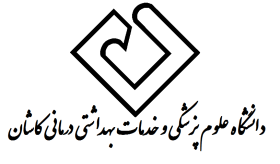 دانشكده دندانپزشكيعنوان درس: مباني اندودانتيكس1                                مدرسين : دكتر گلساصالحي مهر _ دكتر محمدمهدي دباغ سال تحصيلي: نيمسال اول 1396- 1395تعداد و نوع واحد: 1واحد كارگاهي                                              فراگيران:دانشجويان دندانپزشكيساعت آموزشي درطول دوره: 51ساعتپيش نياز يا همزمان:كمپلكس پالپ و پري اپيكالروز و ساعت تدريس: يكشنبه ها_سه شنبه ها ساعت: 15:30-12:30مكان تدريس: دانشكده دندانپزشكي                                 شيوه تدريس: سخنراني-پرسش و پاسخ-نمايش اسلايد- Demonstrationوكار بر روي فانتوم-كار بر روي دندانهاي كشيده شده تحت نظارت و راهنمايي استادهدف كلي درس: توانایی انجام معالجه ریشه استاندارد بر روی دندان های کشیده شدهشيوه امتحان و ارزشيابي: امتحان كتبي ميان ترم و امتحان عملی پایان ترم شامل درمان ريشه یک دندان پره مولر جلسهعنوان درسعنوان درسهدف كلياهداف ويژه رفتاريدرپايان هرجلسه دانشجوبايد قادر باشد:مدرس1ابزارها، وسایل و مواد مورد استفاده در درمانهای اندودانتیک، رادیوگرافی در اندودانتیکس،تهیه رادیوگرافی از دندان سانترال بالاابزارها، وسایل و مواد مورد استفاده در درمانهای اندودانتیک، رادیوگرافی در اندودانتیکس،تهیه رادیوگرافی از دندان سانترال بالاآشنايي دانشجويان با ابزارها، وسایل و مواد مورد استفاده در درمانهای اندودانتیک و رادیوگرافی در اندودانتیکس و توانايي تهیه رادیوگرافی از دندان سانترال بالا1-ابزار ست معاينه،بي حسي ووسايل آماده سازي كانال را نام ببرد.2-خصوصيات فيزيكي وسايل آماده سازي كانال را توضيح دهد.3-وسايل دستي و وسايل مكانيكي آماده سازي كانال را نام ببرد.4-وسايل پركردن كانال را شرح دهد.5-موقعيت فيلم و سنسور راديوگرافي را تعيين كند.6-تنظيم تيوپ راديوگرافي را انجام دهد.7-از دندان سانترال بالا راديوگرافي تهيه كند.دكتر محمدمهدي دباغدكتر گلساصالحي مهر2آناتومی داخلی دندانهای قدامی و پرمولرآناتومی داخلی دندانهای قدامی و پرمولرآشنايي دانشجويان با آناتومی داخلی دندانهای قدامی و پرمولر1-ملاحظات كلي آناتومي داخلي كانال دندانهاي قدامي و پرمولر را توضيح دهد.2-انواع تايپ هاي كانال را نام ببرد.3-تغييرات آناتومي داخلي كانال هارا شرح دهد.4-تنوع هاي آناتوميكي ريشه و پالپ  را نام ببرد.دكتر محمدمهدي دباغدكتر گلساصالحي مهر3اصول تهیه حفره دسترسی وتهیه حفره دسترسی دندان سانترال بالا (حداقل یک مورد)آشنايي دانشجويان با اصول تهیه حفره دسترسی وتوانايي تهیه حفره دسترسی دندان سانترال بالاآشنايي دانشجويان با اصول تهیه حفره دسترسی وتوانايي تهیه حفره دسترسی دندان سانترال بالا1-اصول عمومي تهيه حفره دسترسي سانترال بالا را نام ببرد.2-حفره دسترسي سانترال بالا را با دقت حداقل 80% ايده آل تهيه نمايد.دكتر محمدمهدي دباغدكتر گلساصالحي مهر4اصول پاکسازی و شکل دهی کانالهای مستقیم و آماده سازی کانال ریشه دندان سانترال بالاآشنايي دانشجويان با اصول پاکسازی و شکل دهی کانالهای مستقیم و توانايي آماده سازی کانال ریشه دندان سانترال بالاآشنايي دانشجويان با اصول پاکسازی و شکل دهی کانالهای مستقیم و توانايي آماده سازی کانال ریشه دندان سانترال بالا1-اهداف شكل دهي كانال را نام ببرد.2-تنگه اپيكالي و سراخ اپيكال را توضيح دهد.3-ميزان لازم گشادسازي ناحيه اپيكال را شرح دهد.4-معيارهاي آماده سازي كانال را نام ببرد.5-تكنيك هاي آماده سازي كانال را توضيح دهد.6-معيارهاي ارزشيابي شكل دهي و پاكسازي كانال را توضيح دهد.7-طول كاركرد كانال دندان سانترال بالا را با دقت حداق 90% تعيين كند.8-اينسترومنتيشن كانال دندان سانترال بالا را با دقت حداقل 90% انجام دهد.دكتر محمدمهدي دباغدكتر گلساصالحي مهر5مواد و سیلرهای مورد استفاده در اندودونتیکس و آشنایی با انواع سیلرهاو کارکرد آنها در پری کلینیکآشنايي دانشجويان با مواد و سیلرهای مورد استفاده در اندودونتیکس و آشنایی با انواع سیلرهاو کارکرد آنها در پری کلینیکآشنايي دانشجويان با مواد و سیلرهای مورد استفاده در اندودونتیکس و آشنایی با انواع سیلرهاو کارکرد آنها در پری کلینیک1-اهداف پركردن كانال ريشه را نام ببرد.2-خصوصيات يك ماده پركننده مناسب را بيان كند.3-روشهاي گذاشتن گوتاپركا در كانال را شرح دهد.4-انواع سيلر و خصوصيات هريك را توضيح دهد.دكتر محمدمهدي دباغدكتر گلساصالحي مهر6روشهای مختلف پر کردن کانال ریشه و پرکردن کانال ریشه دندان سانترال بالاآشنايي دانشجويان با روشهای مختلف پر کردن کانال ریشه و توانايي پرکردن کانال ریشه دندان سانترال بالاآشنايي دانشجويان با روشهای مختلف پر کردن کانال ریشه و توانايي پرکردن کانال ریشه دندان سانترال بالا1-روشهاي مختلف پركردن كانال با گوتاپركا را توضيح دهد.2-كانال آماده شده دندان سانترال بالا را با كيفيت حداقل 80% ايده آل پركند.دكتر محمدمهدي دباغدكتر گلساصالحي مهر7تهیه حفره دسترسی ، آماده سازی کانال و پرکردن کانال ریشه دندان لترال بالا (حداقل يك مورد)توانايي تهیه حفره دسترسی ، آماده سازی کانال و پرکردن کانال ریشه دندان لترال بالاتوانايي تهیه حفره دسترسی ، آماده سازی کانال و پرکردن کانال ریشه دندان لترال بالا1- حفره دسترسي دندان لترال بالا را با دقت حداقل 80% ايده آل تهيه نمايد.2- طول كاركرد كانال دندان لترال بالا را با دقت حداق 90% تعيين كند.3- اينسترومنتيشن كانال دندان لترال بالا را با دقت حداقل 90% انجام دهد.4- كانال آماده شده دندان لترال بالا را با كيفيت حداقل 80% ايده آل پركند.دكتر محمدمهدي دباغدكتر گلساصالحي مهر8تهیه حفره دسترسی ، آماده سازی کانال و پرکردن کانال ریشه دندان کانین (حداقل يك مورد)توانايي تهیه حفره دسترسی ، آماده سازی کانال و پرکردن کانال ریشه دندان کانینتوانايي تهیه حفره دسترسی ، آماده سازی کانال و پرکردن کانال ریشه دندان کانین 1- حفره دسترسي دندان كانين را با دقت حداقل 80% ايده آل تهيه نمايد.2- طول كاركرد كانال دندان كانين را با دقت حداق 90% تعيين كند.3- اينسترومنتيشن كانال دندان كانين را با دقت حداقل 90% انجام دهد.4- كانال آماده شده دندان كانين را با كيفيت حداقل 80% ايده آل پركند.دكتر محمدمهدي دباغدكتر گلساصالحي مهر9تهیه حفره دسترسی ، آماده سازی کانال و پرکردن کانال ریشه دندانهای قدامی مندیبل یک و دو کاناله (حداقل دو مورد)توانايي تهیه حفره دسترسی ، آماده سازی کانال و پرکردن کانال ریشه دندانهای قدامی مندیبل یک و دو کانالهتوانايي تهیه حفره دسترسی ، آماده سازی کانال و پرکردن کانال ریشه دندانهای قدامی مندیبل یک و دو کاناله 1- حفره دسترسي دندانهای قدامی مندیبل یک و دو کاناله را با دقت حداقل 80% ايده آل تهيه نمايد.2- طول كاركرد كانال دندانهای قدامی مندیبل یک و دو کاناله را با دقت حداق 90% تعيين كند.3- اينسترومنتيشن كانال دندانهای قدامی مندیبل یک و دو کاناله را با دقت حداقل 90% انجام دهد.4- كانال آماده شده دندانهای قدامی مندیبل یک و دو کاناله را با كيفيت حداقل 80% ايده آل پركند.دكتر محمدمهدي دباغدكتر گلساصالحي مهر10تهیه حفره دسترسی ، آماده سازی کانال و پرکردن کانال ریشه دندان پرمولر مندیبل (حداقل یک مورد)توانايي تهیه حفره دسترسی ، آماده سازی کانال و پرکردن کانال ریشه دندان پرمولر مندیبلتوانايي تهیه حفره دسترسی ، آماده سازی کانال و پرکردن کانال ریشه دندان پرمولر مندیبل1- حفره دسترسي دندان پرمولر مندیبل را با دقت حداقل 80% ايده آل تهيه نمايد.2- طول كاركرد كانال دندان پرمولر مندیبل را با دقت حداق 90% تعيين كند.3- اينسترومنتيشن كانال دندان پرمولر مندیبل را با دقت حداقل 90% انجام دهد.4- كانال آماده شده دندان پرمولر مندیبل را با كيفيت حداقل 80% ايده آل پركند.دكتر محمدمهدي دباغدكتر گلساصالحي مهر11تهیه حفره دسترسی ، آماده سازی کانال و پرکردن کانال ریشه دندان پرمولر ماگزیلا دو کاناله (حداقل یک مورد)توانايي تهیه حفره دسترسی ، آماده سازی کانال و پرکردن کانال ریشه دندان پرمولر ماگزیلا دو کانالهتوانايي تهیه حفره دسترسی ، آماده سازی کانال و پرکردن کانال ریشه دندان پرمولر ماگزیلا دو کاناله1- حفره دسترسي دندان پرمولر ماگزیلا دو کاناله را با دقت حداقل 80% ايده آل تهيه نمايد.2- طول كاركرد كانال دندان پرمولر ماگزیلا دو کاناله را با دقت حداق 90% تعيين كند.3- اينسترومنتيشن كانال دندان پرمولر ماگزیلا دو کاناله را با دقت حداقل 90% انجام دهد.4- كانال آماده شده دندان پرمولر ماگزیلا دو کاناله را با كيفيت حداقل 80% ايده آل پركند.دكتر محمدمهدي دباغدكتر گلساصالحي مهر12ایزولاسیون در اندودانتیکس و ایزولاسیون دندانهای قدامی و پرمولروبازسازی تاج دندان به طور موقت با استفاده از ماده ترمیم موقتآشنايي با اصول ایزولاسیون در اندودانتیکس و توانايي بازسازي تاج دندان به طور موقت با استفاده از ماده ترمیم موقتآشنايي با اصول ایزولاسیون در اندودانتیکس و توانايي بازسازي تاج دندان به طور موقت با استفاده از ماده ترمیم موقت1-اجزا ايزولاسيون دندان را نام ببرد2-روش هاي ايزولاسيون دندان را توضيح دهد.3-تاج دندان را با ماده ترميم موقت بازسازي كند.دكتر محمدمهدي دباغدكتر گلساصالحي مهر